Муниципальное казенное учреждение дополнительного образования«Детская школа искусств» с. Кунашак, Кунашакского районаДОПОЛНИТЕЛЬНАЯ   ОБЩЕРАЗВИВАЮЩАЯОБЩЕОБРАЗОВАТЕЛЬНАЯ ПРОГРАММАХУДОЖЕСТВЕННОЙ НАПРАВЛЕННОСТИ«ОСНОВЫ МУЗАКАЛЬНОГО ИСПОЛНИТЕЛЬСТВА»(ФОРТЕПИАНО, БАЯН)ПРОГРАММА УЧЕБНОГО ПРЕДМЕТАСОЛЬФЕДЖИО(4 -летний срок обучения)с. Кунашак 2021г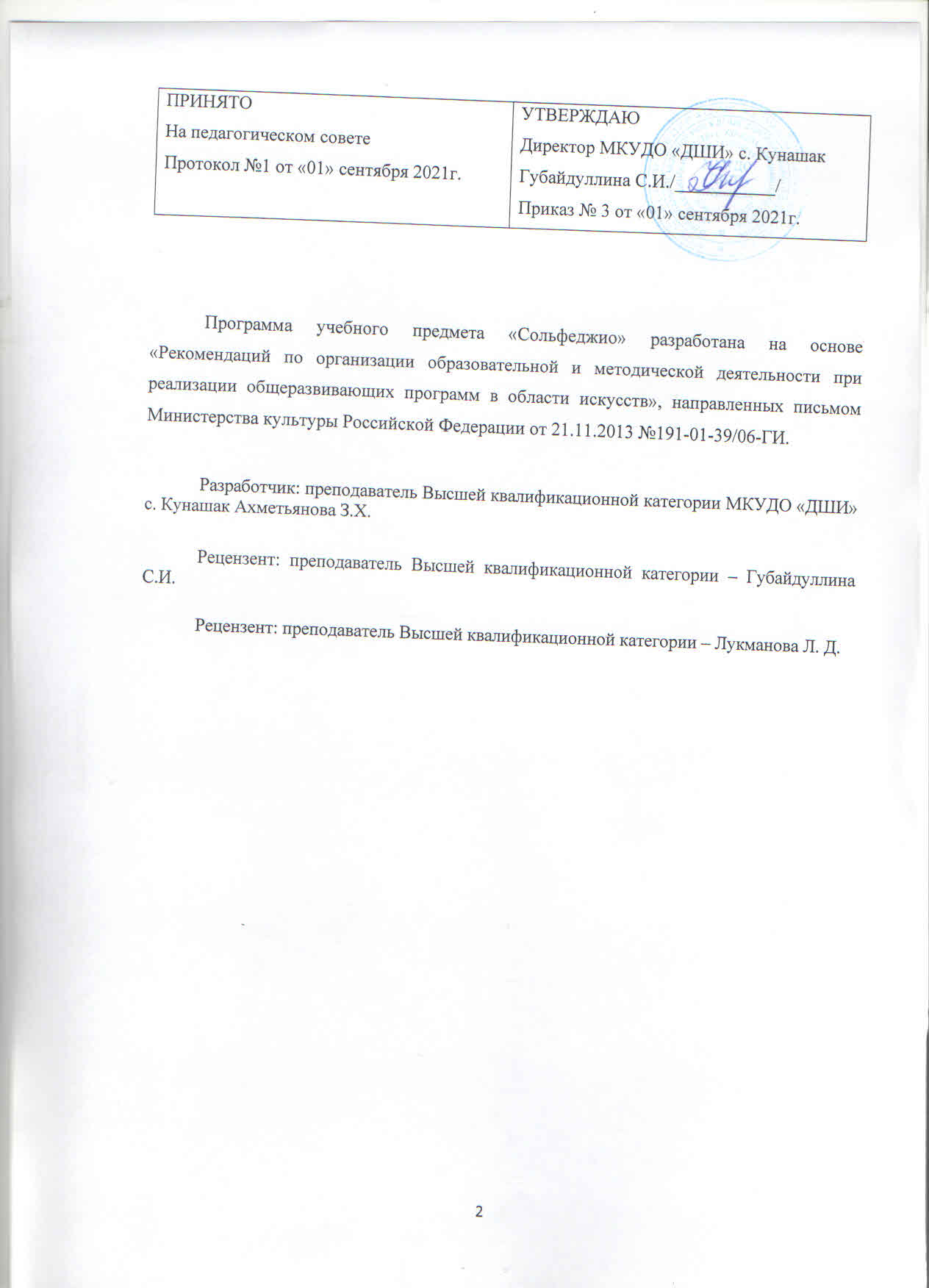 СодержаниеПояснительная записка	Программа учебного предмета «Сольфеджио» разработана на основе «Рекомендаций по организации образовательной и методической деятельности при реализации общеразвивающих программ в области искусств», утвержденных приказом Министерства культуры Российской Федерации.Сольфеджио является обязательным учебным предметом в детских школах искусств, реализующих дополнительные общеразвивающие общеобразовательные программы в области музыкального искусства. Основная цель уроков сольфеджио развивать такие музыкальные данные как слух, память, ритм, помогать выявлению творческих задатков учеников, знакомить с теоретическими основами музыкального искусства. Наряду с другими занятиями уроки сольфеджио способствуют расширению музыкального кругозора, формированию музыкального вкуса, пробуждению любви к музыке.Практическое достижение данной цели возможно при решении следующих задач:Развивать у обучающихся:-мелодический слух: качественное восприятие звучащей мелодии (узнавание пройденных оборотов, типов движения, скачков. секвенций, повторов и .т.д.) и интонационно чистое ее воспроизведение; -гармонический слух: ощущение фонизма интервалов аккордов; восприятие функциональных гармонических связей; способность воспринимать много звуков как единое целостное звучание; -внутренний слух: способность представлять себе звучание интервала,аккорда, мелодического, гармонического оборотов, ритмического рисунка, мелодии или ее фрагмента; -чувство лада: осознание связей звуков, ощущение устойчивости инеустойчивости, законченности или незаконченности оборота, окраски мажора и минора, тяготение звуков при разрешении.-музыкальное мышление: способность восприятия музыкальной мысли, музыкальной формы, умение анализировать музыкальный текст, знание и владение элементами музыкальной речи; -музыкальную память: осознание запоминание звучания музыкального материала.Воспитать навыки:-пения мелодий с дирижированием с аккомпанементом педагога, с собственным аккомпанементом;ансамблевого пения;самостоятельного разучивания мелодий;   чтения с листа.Сформировать умения:подбора по слуху мелодий, аккомпанемента;транспонирования мелодий по слуху;транспонирования нотного текста;записи мелодий по слуху.анализа отдельных элементов музыкальной речи;анализа произведений на слух и по нотному тексту;Дать начальные знания в области музыкальной грамотности.Полученные на уроках сольфеджио теоретические знания помогают обучающимся в вокальном ансамблевом исполнительстве и исполнительстве музыкальных произведений на инструменте, а также в изучении других предметов общеразвивающих образовательных программ в области музыкального искусства.	Срок  реализации  учебного  предмета  «Сольфеджио»  для  детей, поступивших в образовательное учреждение в первый класс в возрасте с восьми  до тринадцати лет, составляет 4 года.	Объем учебного времени, предусмотренный учебным планом образовательного учреждения на реализацию учебного предмета «Сольфеджио»:Таблица 1Нормативный срок обучения – 4 года		Форма проведения учебных аудиторных занятий: мелкогрупповая (от 4 до 10 человек), рекомендуемая продолжительность урока – 40 минут, один раз в неделю.		Цели и задачи предмета «Сольфеджио»Цель предмета «Сольфеджио»:развитие музыкально-творческих способностей обучающихся на основе приобретенных знаний, умений и навыков в области теории музыки.Программа направлена на решение следующих задач:формирование комплекса знаний, умений и навыков, направленного на развитие у обучающихся музыкального слуха и памяти, чувства метроритма, музыкального восприятия и мышления, художественного вкуса, знание музыкальных стилей, владение профессиональной музыкальной терминологией;формирование навыков самостоятельной работы с музыкальным материалом.Обоснование структуры программы учебного предметаОбоснованием структуры программы являются «Рекомендации по организации образовательной и методической деятельности при реализации общеразвивающих программ в области искусств», утвержденные приказом Министерства культуры Российской Федерации, отражающие все аспекты работы преподавателя с обучающимися. Программа содержит следующие разделы:сведения о затратах учебного времени, предусмотренного на освоение учебного предмета;распределение учебного материала по годам обучения;описание дидактических единиц учебного предмета;требования к уровню подготовки обучающихся;формы и методы контроля, система оценок;методическое обеспечение учебного процесса.		В соответствии с данными направлениями строится основной раздел программы «Содержание учебного предмета».Методы обучения: - словесный;- наглядный (дидактические карточки, ритмо-карточки, таблицы аккордов и интервалов, наглядные пособия: «Столбица», «Подвижная нота» и др.)- проблемно-поисковый;-метод игровой мотивации (использование дидактических игр);-научный метод (использование тестов, таблиц, карточек индивидуального опроса).	Описание материально-технических условий реализации учебного предмета Материально-техническая база образовательного учреждения соответствует санитарным и противопожарным нормам, нормам охраны труда.Реализация программы учебного предмета «Сольфеджио» обеспечивается доступом каждого обучающегося к библиотечным фондам. Библиотечный фонд детской школы искусств укомплектован печатными и электронными изданиями основной и дополнительной учебной и учебно-методической литературы по учебному предмету «Сольфеджио», а также изданиями музыкальных произведений, специальными хрестоматийными изданиями. Во время самостоятельной работы обучающиеся могут быть обеспечены доступом к сети Интернет. Основной учебной литературой по учебному предмету «Сольфеджио» обеспечивается каждый обучающийся.Учебные аудитории, предназначенные для реализации учебного предмета «Сольфеджио», оснащены фортепиано, звуковоспроизводящим и мультимедийным оборудованием, учебной мебелью (магнитно-маркерной доской, столами, стульями, стеллажами), оформлены наглядными пособиями. Учебные аудитории имеют звуковую изоляцию.Оснащение занятийВ младших классах активно используется наглядный материал – карточки с римскими цифрами, обозначающими ступени, «лесенка», изображающая строение мажорной и минорной гаммы, карточки с названиями интервалов и аккордов. В старших классах применяются плакаты с информацией по основным теоретическим сведениям. В кабинете оформлен стенд с основными теоретическими понятиями.Возможно использование звукозаписывающей аппаратуры для воспроизведения тембровых диктантов, прослушивания музыкального фрагмента для слухового анализа и т. д.Дидактический материал подбирается педагогом на основе существующих методических пособий, учебников, сборников для сольфеджирования, сборников диктантов, а также разрабатывается педагогом самостоятельно.Учебно-тематический планУчебно-тематический план содержит примерное распределение учебного материала каждого класса в течение всего срока обучения. Преподаватель может спланировать порядок изучения тем исходя из особенностей каждой учебной группы, собственного опыта, сложившихся педагогических традиций.При планировании содержания занятий необходимо учитывать, что гармоничное и эффективное развитие музыкального слуха, музыкальной памяти, музыкального мышления возможно лишь в случае регулярного обращения на каждом уроке к различным формам работы (сольфеджирование, слуховой анализ, запись диктантов, интонационные, ритмические, творческие упражнения) независимо от изучаемой в данный момент темы.Срок обучения 4 годаклассклассклассТаблица 4классСодержание учебного предметаСрок обучения 4 годаклассВысокие и низкие звуки, регистр.Звукоряд, гамма, ступени, вводные звуки.Цифровое обозначение ступеней.Устойчивость и неустойчивость.Тоника, тоническое трезвучие, аккорд.Мажор и минор.Тон, полутон.Диез, бемоль.Строение мажорной гаммы.Тональности До мажор, Соль мажор, Фа мажор, ля минор (для продвинутыхгрупп).Ключевые знаки.Скрипичный и басовый ключиТемп.Размер (2/4, 3/4, для подвинутых групп - 4/4).Длительности – восьмые, четверти, половинная, целая.Ритм.Такт, тактовая черта.Сильная доля.Затакт.Пауза (восьмая, четвертная, для подвинутых групп – половинная, целая).классПараллельные тональностьПеременный лад.Натуральный, гармонический, мелодический вид минора.Тональности Си b мажор, ля минор, ми минор, Ре мажор, си минор, ре минор,соль минор.Тетрахорд.Бекар.Интервалы (ч.1, м.2, б.2, м.3, б.3, ч.4, ч.5, ч.8).Мотив, фраза.Секвенция.Канон.Ритмические длительности: целая, четверть с точкой и восьмая, четырешестнадцатых.Размер 4\4.Затакт восьмая и две восьмыеПаузы (половинная, целая).класcМажорные и минорные тональности до трех знаков в ключе.Обращение интервала.Интервалы м6 и б6.Главные трезвучия лада.Обращения трезвучия – секстаккорд, квартсекстаккорд.Тоническое трезвучие с обращениями.Ритмические группы восьмая и две шестнадцатых, восьмая и четверть в размерах 2/4, 3/4, 4/4.Размер 3/8.классТональности до 4 знаков в ключе.Трезвучия главных ступеней - тоника, субдоминанта, доминанта.Септима.Доминантовый септаккорд.Тритон (увеличенная кварта, уменьшенная квинта).Пунктирный ритм.Синкопа.Триоль.Размер 6/8.Формы работы на уроках сольфеджиоОсновные формы работы и виды заданий на уроках сольфеджио служат для развития музыкального слуха, памяти, чувства ритма, творческой инициативы, помогают практическому освоению теоретического материала, формируют навыки чтения с листа, чистого интонирования, слухового анализа, записи мелодий по слуху, подбора аккомпанемента. На каждом уроке необходимо пропорционально сочетать упражнения по развитию интонационных навыков и сольфеджированию, ритмические упражнения и слуховой анализ, различные виды музыкальных диктантов, задания на освоение теоретических понятий, творческие упражнения.Интонационные упражненияОдной из задач учебного предмета сольфеджио является формированиенавыка чистого интонирования. Интонационные упражнения включают всебя пение гамм, различных тетрахордов и народных ладов, отдельных ступеней, мелодических оборотов, секвенций, интервалов в тональности и от звука, аккордов в тональности и от звука. На начальном этапе обучения рекомендуется петь интонационные упражнения хором или группами, а затем переходить к индивидуальному исполнению. Подбор народных песен в узкообъемных ладах и пение их в примарной зоне способствует выработке чистой интонации. Интонационные упражнения исполняются без аккомпанемента на фортепиано с предварительной настройкой, но в отдельных случаях допустима «помощь» фортепиано в виде гармонического аккомпанемента, подчеркивающего тяготение, ладовую краску.Интонационные упражнения в начале обучения выполняются в среднем темпе, в свободном ритме; в дальнейшем желательна определенная ритмическая организация. На начальном этапе обучения рекомендуется использовать ручные знаки, карточки с порядковыми номерами ступеней, «лесенку», изображающую ступени гаммы и другие наглядные пособия.Интонационные упражнения могут быть многоголосными. Рекомендуется пропевание интервалов, аккордов и их последовательностей в гармоническом (двухголосном, трехголосном) звучании.Интонационные упражнения выполняются как в ладу, так и от звука (вверх и вниз). С помощью интонационных упражнений можно прорабатывать теоретический материал, подготовиться к сольфеджированию, чтению с листа, активизировать слух и память перед музыкальным диктантом или слуховым анализом.Сольфеджирование и чтение с листаСольфеджирование способствует выработке правильных певческихнавыков, интонационной точности, формированию дирижерского жеста, развитию чувства ритма, воспитанию сознательного отношения кмузыкальному тексту.первых уроков необходимо следить за правильнымзвукоизвлечением, дыханием, положением корпуса при пении. Следует учитывать особенности детского голосового аппарата, работать в удобном диапазоне («до» первой октавы – «ре», «ми» второй), постепенно расширяя его. Примеры для сольфеджирования и для чтения с листа должны исполняться с дирижированием (на начальном этапе возможно тактирование). В младших классах рекомендуется сольфеджирование и чтение с листа хором, группами с постепенным переходом к индивидуальному исполнению. Развитию внутреннего слуха и внимания способствует исполнение мелодии фрагментами хором и одним учеником, вслух и про себя.Сольфеджирование и чтение с листа предполагает пение без аккомпанемента фортепиано, но в трудных интонационных оборотах или при потере ощущения лада можно поддержать пение гармоническим сопровождением.Примеры для сольфеджирования и чтения с листа должны опираться на интонации пройденных интервалов, аккордов, знакомые мелодические обороты, включать известные ритмические фигуры. Естественно, примеры для чтения с листа должны быть проще. Перед началом исполнения любого примера необходимо его проанализировать с точки зрения известных мелодических оборотов, движения по звукам аккордов, интервалов, нахождения определенных ритмических рисунков. Как подготовительное упражнение можно использовать сольмизацию примеров (проговаривание названий звуков в ритме с дирижированием). Очень важна художественная ценность исполняемых примеров, доступность их для данного возраста, стилистическое разнообразие.Как можно раньше следует вводить пение двухголосных примеров с использованием параллельного движения голосов, подголосочного склада с преобладанием унисонов. Работа над имитационнымдвухголосием начинается с пения канонов. Двухголосные примеры исполняются вначале группами, затем с аккомпанементом одного из голосов (педагогом, другим учеником, самостоятельно), дуэтами.Воспитание музыкального вкуса – одна из задач уроков сольфеджио, и наибольшее возможности для этого представляют такие формы работы как сольфеджирование, слуховой анализ.Ритмические упражненияРитмические упражнения необходимы для развития чувстваметроритма – важной составляющей комплекса музыкальных способностей.На начальном этапе обучения следует опираться на то, что у детейвосприятие ритма связано с двигательной реакцией, будь то ходьба,танцевальные движения, бег, хлопки. Поэтому целесообразно на урокахсольфеджио на начальном этапе уделять большое внимание различнымдвигательным упражнениям и детскому оркестру из ударных инструментов,даже при наличии в программе таких предметов как ритмика и оркестр(оркестр К. Орфа, коллективное инструментальное музицирование и т.д.).Можно рекомендовать самые разнообразные ритмические упражнения:простукивание ритмического рисунка знакомой песни, мелодии(карандашом, хлопками, на ударных инструментах);повторение ритмического рисунка, исполненного педагогом;простукивание ритмического рисунка по нотной записи, накарточках;проговаривание ритмического рисунка с помощью закрепленных задлительностями определенных слогов;исполнение ритмического остинато к песне, пьесе;ритмический аккомпанемент к мелодии, песне, пьесе;ритмическая партитура, двух- и трехголосная;ритмические каноны (с текстом, на слоги);ритмический диктант (запись ритмического рисунка мелодии илиритмического рисунка, исполненного на ударном инструменте, хлопками, карандашом).Каждая новая ритмическая фигура должна быть, прежде всего, воспринята эмоционально и практически проработана в ритмическихупражнениях, а затем – включена в другие виды работы: сольфеджирование,чтение с листа, музыкальный диктант.Большую роль в развитии чувства метроритма играет дирижирование. Необходимо на раннем этапе обучения обращать внимание учеников наритмическую пульсацию (доли), вводить различные упражнения –тактирование, выделение сильной доли – для дальнейшего перехода к дирижированию. На протяжении нескольких лет планомерноотрабатываются навыки дирижерского жеста в разных размерах, в том числе, при чтении с листа и при пении двухголосия. Начинать работу сдирижерским жестом лучше при пении знакомых выученных мелодий ислушании музыки.Слуховой анализЭтот вид работы подразумевает развитие музыкального восприятияучеников. Не следует ограничивать слуховой анализ лишь умениемправильно определять сыгранные интервалы или аккорды в ладу или отзвука. Слуховой анализ – это, прежде всего, осознание услышанного.Соответственно, необходимо учить детей эмоционально восприниматьуслышанное и уметь слышать в нем конкретные элементы музыкальногоязыка. Для этого нужно использовать и примеры из музыкальнойлитературы, и специальные инструктивные упражнения.При прослушивании одноголосной мелодии необходимо обращатьвнимание на ладовые, структурные особенности (членение на фразы,повторы, секвенции), определять размер, узнавать в ней знакомыемелодические и ритмические обороты.При прослушивании многоголосного построения необходимо обращатьвнимание на знакомые гармонические обороты из аккордов, интервалов, на тип фактуры и тип многоголосия в фольклорных примерах.При слуховом анализе фрагментов из музыкальной литературынеобходимо обращать внимание учеников на соотношение определенныхэлементов музыкального языка и эмоциональной выразительности музыки. Вдидактических примерах можно требовать более детального разбора:анализ звукорядов, гамм, отрезков гамм;отдельных ступеней лада и мелодических оборотов;ритмических оборотов;интервалов в мелодическом звучании вверх и вниз от звука и в тональности;интервалов в гармоническом звучании от звука и в тональности;последовательности из нескольких интервалов в тональности (с определением величины интервала и его положения в тональности);аккордов в мелодическом звучании с различным чередованием звуков в тональности и от звука;аккордов в гармоническом звучании от звука и в тональности (с определением их функциональной принадлежности);последовательности из аккордов в тональности (с определением их функциональной принадлежности);Желательно, чтобы дидактические упражнения были организованы ритмически.На начальном этапе обучения слуховой анализ проходит, как правило, в устной форме. В старших классах возможно использование письменной формы работы, но рекомендуется это делать после предварительного устного разбора, так как это способствует осознанию целостности музыкального построения и развитию музыкальной памяти.Музыкальный диктантМузыкальный диктант – форма работы, которая способствует развитию всех составляющих музыкального слуха и учит осознанно фиксироватьуслышанное. Работа с диктантами в классе предполагает различные формы:устные диктанты (запоминание и пропевание на нейтральный слог и с названием нот 2-4-тактовой мелодии после двух-трех проигрываний);диктант по памяти (запись выученной в классе или дома мелодии);ритмический диктант (запись данного ритмического рисунка или запись ритмического рисунка мелодии);музыкальный диктант с предварительным разбором (совместный анализ с преподавателем особенностей структуры мелодии, размера, ладовых особенностей, движения мелодии, использованных ритмических рисунков). 	На предварительный разбор отводится 2-3 проигрывания (5-10 минут), затем ученики приступают к записи мелодии. Эту форму диктанта целесообразно широко использовать в младших классах, а также при записи мелодий, в которых появляются новые элементы музыкального языка. Музыкальный диктант без предварительного разбора (запись диктанта в течение установленного времени за определенное количество проигрываний, обычно 8-10 прогрываний в течение 20-25 минут). Эта форма диктанта наиболее целесообразна для учащихся старших классов, так как предполагает уже сформированное умение самостоятельно анализировать мелодию.Перед началом работы над мелодическим диктантом необходима тщательная настройка в тональности, для которой можно использовать интонационные упражнения, сольфеджирование, задания по слуховому анализу.Навык записи мелодии формируется постепенно и требует постоянной тщательной работы на каждом уроке. Записанный диктант предполагает его проверку с анализом допущенных ошибок и дальнейшую работу в классе и дома. Ученики могут определить и подписать в диктанте новые или знакомые мелодические обороты, ритмические фигуры, подобрать к диктанту второй голос или аккомпанемент, выучить его наизусть, транспонировать письменно или устно в другие тональности.Музыкальным материалом для диктанта могут служить примеры из музыкальной литературы, специальных сборников диктантов, а также мелодии, сочиненные самим преподавателем.Творческие заданияРазвитие творческих способностей учащихся играет в процессе обучения огромную роль. В творческих заданиях ученик может реализовать свою индивидуальность, психологически раскрепоститься, испытать радостные эмоции. Все это вместе способствует формированию интереса к музыкальной деятельности. Творческие задания на уроках сольфеджио активизируют слуховое внимание, тренируют различные стороны музыкального слуха, музыкальную память, развивают художественный вкус.Вместе с тем необходимо творческие задания тесно связывать с основными разделами курса сольфеджио, так как их целью является закрепление теоретических знаний, формирование основных умений и навыков (запись мелодий, определение на слух, интонирование).Творческие задания можно начинать с начального этапа обучения. Детям более доступны творческие упражнения, связанные с ритмической импровизацией. Простейшие мелодические задания на начальном этапе могут состоять в допевании, досочинении мелодии (формирование ощущения ладового тяготения). В дальнейшем задания могут содержать импровизацию ритмических и мелодических вариантов, и, наконец, сочинение собственных мелодических и ритмических построений.Постепенно в творческие задания добавляются упражнения, связанные с подбором и сочинением второго голоса, аккомпанемента, сначала из предложенных звуков или аккордов, затем с самостоятельным поиском гармонических средств. Данные задания каждый педагог может разнообразить, опираясь на собственный опыт и музыкальный вкус.Творческие задания эффективны на всех этапах обучения. Кроме того, они помогают выявить детей, имеющих склонности к импровизации, композиции.Требования к уровню подготовки обучающихсяРезультатом освоения программы учебного предмета «Сольфеджио» является приобретение обучающимися следующих знаний, умений и навыков:сформированный комплекс знаний, умений и навыков, отражающий наличие у обучающегося художественного вкуса, сформированного звуковысотного музыкального слуха и памяти, чувства лада, метроритма, знания музыкальных стилей, способствующих творческой самостоятельности, в том числе: первичные теоретические знания и знание профессиональной музыкальной терминологии;умение сольфеджировать одноголосные, двухголосные музыкальные примеры, записывать музыкальные построения средней трудности с использованием навыков слухового анализа, слышать и анализировать аккордовые и интервальные цепочки;умение осуществлять анализ элементов музыкального языка;умение импровизировать на заданные музыкальные темы или ритмические построения;навыки владения элементами музыкального языка (исполнение на инструменте, запись по слуху и т.п.).Результатом освоения программы учебного предмета «Сольфеджио» с дополнительным годом обучения является приобретение обучающимися также следующих знаний, умений и навыков:умения осуществлять элементарный анализ нотного текста с точки зрения его построения и роли выразительных средств (лад, звукоряд, гармония, фактура) в контексте музыкального произведения;формирование навыков сочинения и импровизации музыкального текста;формирование навыков восприятия современной музыки.Формы и методы контроля, система оценокЦели аттестации: установить соответствие достигнутого учеником уровнязнаний и умений на определенном этапе обучения программнымтребованиям.Формы контроля: текущий, промежуточный, итоговый.Текущий контроль осуществляется регулярно преподавателем науроках, он направлен на поддержание учебной дисциплины, ответственнуюорганизацию домашних занятий. При выставлении оценок учитываютсякачество выполнения предложенных заданий, инициативность исамостоятельность при выполнении классных и домашних заданий, темпыпродвижения ученика. Особой формой текущего контроля являетсяконтрольный урок в конце каждой четверти.Промежуточный контроль – контрольный урок в конце каждого учебного года.Итоговый контроль – осуществляется по окончании курса обучения. При 4-летнем сроке обучения - в 4 классе.устный опрос (индивидуальный и фронтальный), включающий основные формы работы – сольфеджирование одноголосных и двухголосных примеров, чтение с листа, слуховой анализ интервалов и аккордов вне тональности и в виде последовательности в тональности, интонационные упражнения;самостоятельные письменные задания - запись музыкального диктанта, слуховой анализ, выполнение теоретического задания;«конкурсные» творческие задания (на лучший подбор аккомпанемента, сочинение на заданный ритм, лучшее исполнение и т. д.).Критерии оценкиУровень приобретенных знаний, умений и навыков должен соответствовать программным требованиям. Задания должны выполняться в полном объеме и в рамках отведенногона них времени, что демонстрирует приобретенные учеником умения инавыки. Индивидуальный подход к ученику может выражаться в разном посложности материале при однотипности задания. Для аттестации учащихся используется дифференцированная 5-балльная система оценок.Музыкальный диктантОценка 5 (отлично) – музыкальный диктант записан полностью без ошибок в пределах отведенного времени и количества проигрываний. Возможны небольшие недочеты (не более двух) в группировкедлительностей или записи хроматических звуков.Оценка 4 (хорошо) – музыкальный диктант записан полностью впределах отведенного времени и количества проигрываний. Допущено 2-3ошибки в записи мелодической линии, ритмического рисунка, либо большое количество недочетов.Оценка 3 (удовлетворительно) – музыкальный диктант записанполностью в пределах отведенного времени и количества проигрываний, допущено большое количество (4-8) ошибок в записи мелодической линии, ритмического рисунка, либо музыкальный диктант записан не полностью (нобольше половины).Оценка 2 (неудовлетворительно) – музыкальный диктант записан впределах отведенного времени и количества проигрываний, допущенобольшое количество грубых ошибок в записи мелодической линии иритмического рисунка, либо музыкальный диктант записан меньше, чемнаполовину.Сольфеджирование, интонационные упражнения, слуховой анализОценка 5 (отлично) – чистое интонирование, хороший темп ответа, правильное дирижирование, демонстрация основных теоретических знаний.Оценка 4 (хорошо) – недочеты в отдельных видах работы: небольшиепогрешности в интонировании, нарушения в темпе ответа, ошибки вдирижировании, ошибки в теоретических знаниях.Оценка 3 (удовлетворительно) – ошибки, плохое владение интонацией, замедленный темп ответа, грубые ошибки в теоретических знаниях.Оценка 2 (неудовлетворительно) – грубые ошибки, невладениеинтонацией, медленный темп ответа, отсутствие теоретических знаний.Контрольные требования на разных этапах обученияНа каждом этапе обучения ученики, в соответствии с требованиями программы, должны уметь:записывать музыкальный диктант соответствующей трудности,сольфеджировать разученные мелодии,пропеть незнакомую мелодию с листа,определять на слух пройденные интервалы и аккорды;строить пройденные интервалы и аккорды в пройденныхтональностях письменно, устно и на фортепиано;анализировать музыкальный текст, используя полученныетеоретические знания;знать необходимую профессиональную терминологию.Экзаменационные требованияНормативный срок обучения – 4 годаПримерные требования на итоговом экзамене в 4 классе.Письменно – записать самостоятельно музыкальный диктант, соответствующий требованиям настоящей программы. Устно:пение пройденных гамм, отдельных ступеней,пение пройденных интервалов от звука;пение пройденных интервалов в тональности;пение пройденных аккордов от звука;пение пройденных аккордов в тональности;определение на слух отдельно взятых интервалов и аккордов;определение на слух последовательности интервалов или аккордов в тональности;чтение одноголосного примера с листа;пение одноголосного примера, заранее выученного наизусть. Образец устного опроса:спеть три вида гаммы до-минор,спеть гамму Ля-мажор,спеть от звука ре вверх м.2, м.6,спеть в тональности Миb-мажор субдоминантовое и доминантовое трезвучия с разрешением;спеть в тональности фа-диез минор доминантовый септаккорд с разрешением;определить на слух сыгранные вне тональности аккорды и интервалы;определить на слух последовательность из интервалов или аккордов в тональности (см. нотный пример №60 в «Методических рекомендациях»);спеть один из заранее выученных наизусть одноголосных примеров (например, Б.Калмыков, Г.Фридкин.Одноголосие);прочитать с листа мелодию соответствующей трудности (Б.Фридкин, Чтение с листа).Методическое обеспечение учебного процесса		В этом разделе содержатся методические рекомендации для преподавателей. Рекомендации преподавателям составлены по основным формам работы для каждого класса 4-летней программы обучения.Методические рекомендации педагогическим работникам по основным формам работыНормативный срок обучения 4 годаклассИнтонационные упражненияВыработка равномерного дыхания, умения распределять его на музыкальную фразу.Слуховое осознание чистой интонации.Пение песен-упражнений из 2-3-х соседних звуков (двух-трехступенных фольклорных ладов) с постепенным расширением диапазона и усложнением (с ручными знаками, с названиями нот, на слоги и т.д. по выбору педагога). Пение мажорных гамм вверх и вниз, отдельных тетрахордов.Пение устойчивых ступеней, неустойчивых ступеней с разрешениями, опеваний устойчивых ступенейСольфеджирование, пение с листаПение выученных песен от разных звуков, в пройденных тональностях.Пение по нотам простых мелодий с дирижированием.Пение простых фольклорных мелодийПение одного из голосов в двухголосном примере.Пение одного из голосов в двухголосном фольклорном примере.Ритмические упражненияДвижения под музыку.Повторение ритмического рисунка (простукивание, проговаривание на слоги).Исполнение ритмического рисунка по записи (ритмические карточки, нотный текст).Узнавание мелодии по ритмическому рисунку.Ритмические фигуры в размере 2/4 (две четверти, четверть и две восьмые, две восьмые и четверть, четыре восьмые, половинная).Ритмические фигуры в размере 3/4 (три четверти, половинная и четверть, четверть и половинная, половинная с точкой).Навыки тактирования и дирижирования в размерах 2/4,3/4. Определение размера в прослушанном музыкальном построении. Исполнение ритмического сопровождения (к выученным песням, с аккомпанементом фортепиано или без) на основе изученных ритмических фигур.Исполнение двух- и трехголосных ритмических партитур на основе изученных ритмических фигур (с сопровождением фортепиано или без). Ритмические диктанты.Слуховой анализОпределение на слух и осознание характера музыкального произведения. Определение на слух лада (мажор, минор, сопоставление одноименного мажора и минора).Определение на слух структуры, количества фраз.Определение на слух устойчивости, неустойчивости отдельных оборотов. Определение на слух размера музыкального построения, знакомых ритмических фигур.Определение на слух отдельных мелодических оборотов (поступенное движение вверх и вниз, повторность звуков, движение по устойчивым звукам, скачки, опевания).Определение на слух мажорного и минорного трезвучия.Музыкальный материалБетховен Л. «Крестьянский танец», «Контрданс»Гайдн И «Менуэт»Рахманинов С. «Итальянская полька».Чайковский П. «Немецкая песенка», «Полька», «Шарманщик поет» Шуберт Ф. «Вальс», «Немецкий танец» Шуман Р. «Первая утрата», «Смелый наездник»Музыкальный диктантРазвитие музыкальной памяти и внутреннего слуха.Устные диктанты: запоминание небольшой фразы и ее воспроизведение (на слоги, с названием нот, проигрывание на фортепиано). Подбор и запись мелодических построений от разных нот.Запись ритмического рисунка мелодии.Запись мелодий, предварительно спетых с названием звуков.Запись мелодий в объеме 4-8 тактов в пройденных тональностях.Пример 1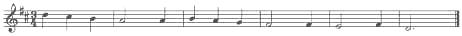 Пример 2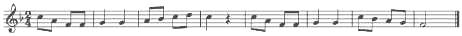 Творческие упражненияДопевание мелодии до устойчивого звука. Импровизация мелодии на заданный ритм.Импровизация мелодии на заданный текст.Импровизация простейшего ритмического аккомпанемента к исполняемым примерам.Подбор баса к выученным мелодиям.Запись сочиненных мелодий.Рисунки к песням, музыкальным произведениям.Прогнозируемый результатПо окончании 1 класса обучающийся должен:узнавать на слух музыку пройденных песен и пьес, кратко их охарактеризовать;петь любую из выученных песен с текстом или нотами;петь любую из выученных фольклорных песен с текстом или нотами;интонационно чисто петь пройденные гаммы примеры и упражнения;знать необходимый теоретический материал;написать несложный мелодический или ритмический диктант в объеме 2-4 такта;прохлопать ритмический рисунок короткой мелодии, прочитать ритм ритмослогами и записать его;определять на слух в музыкальных примерах размер 2\4 и 3\4;прочитать с листа легкие музыкальные примеры.классИнтонационные упражненияПение мажорных гамм.Пение минорных гамм (три вида).Пение отдельных тетрахордов.Пение устойчивых ступеней.Пение неустойчивых ступеней с разрешением.Пение опеваний устойчивых ступеней.Пение интервалов одноголосно и двухголосно в мажоре (м.2 на VII, II, б.2 на I, II, V, б.3 на I, IV ,V), м.3 на VII, II, ч.5 на I, ч.4 на V, ч.8 на I).Пение интервалов одноголосно и двухголосно в миноре (м.2 на II, V, б.2 на I, VII, м.3 на I, IV, V, VII повышенной, ч.5 на I, ч.4 на V, ч.8 на I).Пение простых секвенций с использованием прорабатываемых мелодических оборотовПример 3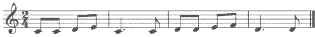 Сольфеджирование, пение с листаРазучивание по нотам мелодий, включающих прорабатываемые мелодические и ритмические обороты, в пройденных тональностях, в размерах 2/4, 3/4, 4/4 с дирижированием. Пение мелодий, выученных наизусть.Пение фольклорных мелодий, выученных наизустьТранспонирование выученных мелодий в пройденные тональности.Чтение с листа простейших мелодий.Чередование пения вслух и про себя, поочередное пение фразами, группами и индивидуально.Разучивание и пение двухголосия по нотам (группами, с аккомпанементом педагога).Пение по голосам двухголосных фольклорных примеров.Ритмические упражненияПовторение данного на слух ритмического рисунка: на слоги, простукиванием.Повторение записанного ритмического рисунка на слоги, простукиванием. Новые ритмические фигуры в размере 2/4 (четверть с точкой и восьмая, четыре шестнадцатых).Новые ритмические фигуры с восьмыми в размере 3/4.Основные ритмические фигуры в размере 4/4.Определение размера в прослушанном музыкальном построении.Дирижирование в размерах 2/4, 3/4, 4/4.Паузы – половинная, целая.Дирижирование в пройденных размерах.Упражнения на ритмические остинато.Ритмический аккомпанемент к выученным мелодиям.Исполнение простейших ритмических партитур, в том числе ритмического канона.Ритмические диктанты.Слуховой анализОпределение на слух лада (мажор, минор трех видов).Определение на слух устойчивых и неустойчивых ступеней, мелодических оборотов.Мажорного, минорного трезвучия в мелодическом и гармоническом звучании.Пройденных интервалов в мелодическом и гармоническом звучании, скачков на ч.4, ч.5, ч.8Музыкальный материалГедике А. «Медленный вальс»Глинка М, «Полька», «Марш Черномора» из оперы «Руслан и Людмила»Кабалевский Д. «Клоуны»Моцарт Л, «Волынка», «Турецкий марш»Прокофьев С. «Марш», «Сказочка»Чайковский П, «Болезнь куклы», «Вальс», «Новая кукла»Шуберт Ф. «Вальс»Шуман Р. «Дед Мороз», «Смелый наездник»Музыкальный диктантПродолжение работы по развитию музыкальной памяти и внутреннего слуха. Устные диктанты: запоминание фразы в объеме 2-4-х тактов и ее воспроизведение (на слоги, с названием нот, проигрывание на фортепиано).Запись мелодий с предварительным разбором в объеме 4-8 тактов в пройденных размерах, с пройденными мелодическими оборотами, в пройденных тональностях.Пример 3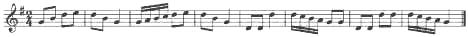 Пример 4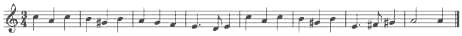 Творческие заданияДосочинение мелодии. Сочинение мелодических вариантов фразы. Сочинение мелодии на заданный ритм. Сочинение мелодии на заданный текст. Сочинение ритмического аккомпанемента. Подбор второго голоса к заданной мелодии. Подбор баса к заданной мелодии.Прогнозируемый результатПо окончании второго класса обучающийся должен:узнавать на слух музыку пройденных песен и пьес, кратко охарактеризовать;петь любую из выученных песен с текстом или нотамиинтонационно чисто петь пройденные гаммы, примеры и упражнения;знать необходимый теоретический материал;написать несложный мелодический или ритмический диктант в объеме 4-8 тактов;прохлопать ритмический рисунок короткой мелодии, прочитать ритм ритмослогами и записать его;определять на слух в музыкальных примерах размер 2\4 и 3\4;уверенно строить, определять на слух, петь в ладу и от звука пройденные интервалы и аккорды;допевать до тоники незавершенную короткую фразу;читать с листа легкие музыкальные примеры.классИнтонационные упражненияПение мажорных гамм до 3-х знаков в ключе.Пение минорных гамм (три вида) до 3-х знаков в ключе.Пение тетрахордов пройденных гамм.Пение в пройденных тональностях устойчивых ступеней.Пение в пройденных тональностях неустойчивых ступеней с разрешением.Пение опеваний устойчивых ступеней.Пение секвенций с использованием прорабатываемых мелодических оборотов.Пример 6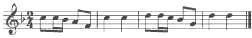 Пение пройденных интервалов в тональности.Пение пройденных интервалов от звука.Пение пройденных интервалов двухголосно.Пение мажорного и минорного трезвучия.Пение в тональности обращений тонического трезвучия.Пение в тональности главных трезвучий.Сольфеджирование, пение с листаРазучивание по нотам мелодий, включающих прорабатываемые мелодические и ритмические обороты, в пройденных тональностях, в размерах 2/4, 3/4, 4/4, 3/8 с дирижированием. Пение мелодий, выученных наизусть.Транспонирование выученных мелодий в пройденные тональности.Чтение с листа несложных мелодий.Пение двухголосия .Ритмические упражненияНовые ритмические фигуры в пройденных размерах 2/4, 3/4, 4/4 (восьмая и две шестнадцатых, две шестнадцатых и восьмая). Размер 3/8, основные ритмические фигуры.Повторение записанного ритмического рисунка простукиванием (с дирижированием).Определение размера в прослушанном музыкальном построении.Ритмические диктанты.Исполнение выученных мелодий с собственным ритмическим аккомпанементом.Исполнение ритмических партитур, ритмического остинато.Новые ритмические фигуры в размере 2/4.Затакты восьмая, две восьмые, три восьмые.Слуховой анализОпределение на слух:пройденных мелодических оборотов (движение по звукам трезвучия и его обращений, скачки на пройденные интервалы, опевания устойчивых ступеней, остановки на V, II ступенях и т.д.);пройденных интервалов, взятых отдельно в мелодическом и гармоническом звучании (в ладу, от звука);пройденных интервалов в ладу, взятых последовательно (3-4 интервала);Примеры 7, 8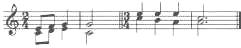 мажорного и минорного трезвучия, взятого от звука;трезвучий главных ступеней в мажоре и миноре (для подвинутых групп).Музыкальный материалБетховен Л. «Сурок»Глинка М. «Полька», «Жаворонок», «Вальс-фантазия»Кабалевский Д. «Клоуны»Майкапар С. «Мотылек»Прокофьев С. «Марш», «Сказочка»Римский-Корсаков Н. «Полет шмеля»Чайковский П. «Полька», «Марш деревянных солдатиков», «Мой Лизочек» Шуман Р. «Веселый крестьянин», «Дед Мороз», «Смелый наездник»Музыкальный диктантРазличные формы устного диктанта.Запись выученных мелодий.Письменный диктант в пройденных тональностях, в объеме 8 тактов, включающий:Пройденные мелодические обороты (движение по звукам трезвучия и его обращений, скачки на пройденные интервалы, опевания устойчивых ступеней, остановки на V, II ступенях и т.д.);Ритмические группы восьмая и две шестнадцатых, две шестнадцатых и восьмая в размерах 2/4, 3/ 4, 4/4;Пример 10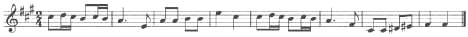 Пример 9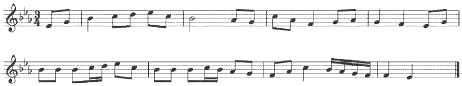 затакты восьмая, две восьмые, три восьмые в размерах 2/4, 3/4, 4/4; паузы - восьмые;Творческие упражненияСочинение мелодии на заданный ритм.Сочинение мелодии на заданный текст.Сочинение мелодии с использованием интонаций пройденных интервалов, аккордов.Сочинение ритмического аккомпанемента.Сочинение мелодических и ритмических вариантов фразы, предложения.Сочинение ответного (второго) предложения.Подбор второго голоса к заданной мелодии.Подбор баса к заданной мелодии.Подбор аккомпанемента к мелодии из предложенных аккордов.Прогнозируемый результатПо окончании третьего класса обучающийся должен:узнавать на слух музыку пройденных песен и пьес, кратко охарактеризовать;петь любую из выученных песен с текстом или нотамиинтонационно чисто петь пройденные гаммы. Интервалы и аккорды;знать необходимый теоретический материл;написать мелодический или ритмический диктант в объеме 4-8 тактов;определить на слух в музыкальном примере лад, размер, характер, движение мелодии;уверенно строить. определять на слух, петь в ладу и от звука пройденные интервалы и аккорды;допевать до тоники незавершенную короткую фразу;читать с листа легкие музыкальные примеры. классИнтонационные упражненияПение пройденных гамм, отдельных  ступеней,  мелодических  оборотов.Пение трезвучий главных ступеней с разрешением.Пение доминантового септаккорда с разрешением в пройденных тональностях.Пение ранее пройденных интервалов от звука и в тональности.Пение м7 на V ступени в мажоре и миноре.Пение ум5 на VII (повышенной) ступени и ув4 на IV ступени в натуральном мажоре и гармоническом миноре.Пение интервальных последовательностей в тональности (до 5 интервалов) мелодически и двухголосно, с проигрыванием одного из голосов.Пение аккордовых последовательностей (4-5 аккордов) мелодически и одного из голосов с проигрыванием аккордов на фортепиано.Пение диатонических секвенций с использованием пройденных мелодических оборотов, включающих движение по звукам аккордов, скачки на пройденные интервалы.Пример 11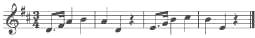 Сольфеджирование, пение с листаПение по нотам мелодий с более сложными мелодическими и ритмическими оборотами в тональностях до 4-х знаков, с пройденными ритмическими оборотами.Пение мелодий, выученных наизусть.Транспонирование выученных мелодий.Чтение с листа несложных мелодий в пройденных тональностях, включающих движение по звукам главных трезвучий, доминантовому септаккорду, пройденные ритмические фигуры.Пение одного из голосов двухголосных примеров, в том числе канонов. Пение одного из голосов двухголосного примера с одновременным проигрыванием другого голоса на фортепиано.Ритмические упражненияПростукивание записанных ритмических упражнений, включающих новые ритмические фигуры (в размерах 2/4, 3/4, 4/4 - пунктирный ритм, синкопа, триоль, в размерах 3/8 и 6/8 ритмические группы с четвертями и восьмыми) с одновременнымдирижированием.Размер 6/8, работа над дирижерским жестом.Определение размера в прослушанном музыкальном построении.Пение с ритмическим аккомпанементом.Исполнение ритмическогодвухголосия группами и индивидуально.Исполнение ритмических партитур.Ритмические диктанты.Сольмизация выученных примеров и примеров с листа.Слуховой анализОпределение в прослушанной музыкальном построении его структуры (повторность, вариативность, секвенции).Определение на слух и осознание мелодических оборотов, включающих движение по звукам трезвучий, септаккорда.Определение на слух и осознание мелодических оборотов, включающих скачки на тритоны на пройденных ступенях.Определение на слух пройденных интервалов вне тональности.Определение на слух последовательности интервалов в пройденных тональностях (до 5 интервалов).Пример 12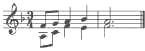 Определение на слух мажорного и минорного трезвучия, секстаккорда, квартсекстваккорда вне тональности.Определение последовательности аккордов в пройденных тональностях (до 5 аккордов), осознание функциональной окраски аккордов в тональности.Пример 13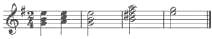 Музыкальный материалБетховен Л. «Весело-грустно» Даргомыжсий А. «Меланхолический вальс» Шопен Ф. «Мазурка №5» Шуман Р. «Смелый наездник» Флис Б. «Колыбельная»Музыкальный диктантУстные диктанты.Запись выученных мелодий по памяти.Примеры 14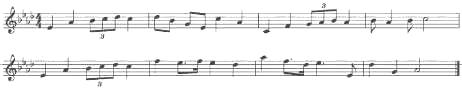 Пример 15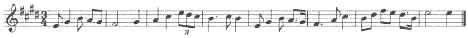 Пример 16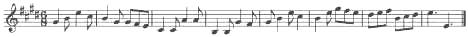 Письменный диктант в тональностях до 4-х знаков в объеме 8 тактов, включающий пройденные мелодические обороты и ритмические группы.Творческие упражненияИмпровизация и сочинение мелодических и ритмических вариантов фразы, предложения.Сочинение мелодий различного жанра, характера (марша, колыбельная, мазурка).Сочинение мелодий, использующих движение по пройденным аккордам, скачки на изученные интервалы.Сочинение мелодий на заданный ритмический рисунок.Сочинение мелодий с использованием пройденных ритмических рисунков.Сочинение подголоска к мелодии.Подбор басового голоса к данной мелодии с использованием главных ступеней.Подбор аккомпанемента к мелодии с помощью изученных аккордов.Пение мелодий с собственным аккомпанементом.Пение выученных мелодий с аккомпанементом (собственным или другого ученика, или педагога).Прогнозируемый результатПо окончании четвертого класса обучающийся должен:уверенно и чисто интонировать пройденные гаммы, аккорды, интервалы, мелодические и гармонические обороты;строить и определять аккорды, интервалы в ладу и от звука;анализировать элементы музыкального языка в прослушанных произведениях и по нотному тексту;интонационно чисто петь музыкальные примеры, в том числе фольклорные песни и с листа;осознанно воспроизводить аккорды и интервалы в тональности и от звука;уверенно владеть приобретенными умениями и навыками;знать весь пройденный теоретический материал;использовать полученные теоретические знания в практике;Методические рекомендации по организации самостоятельной работы учащихся Самостоятельная работа учащихся по сольфеджио основана на выполнениидомашнего задания. Время, предусмотренное на выполнение домашнего задания, рассчитывается исходя из затрат времени на отдельные виды заданий (сольфеджирование, интонационные упражнения, теоретические задания, творческие задания и др.) и составляет от 1 часа в неделю. Целесообразно равномерно распределять время на выполнение домашнего задания в течение недели (от урока до урока), затрачивая на это 10-20 минут в день. Домашнюю подготовку рекомендуется начинать с заданий, в которых прорабатывается новый теоретический материал и с упражнений на развитие музыкальной памяти (выучивание примеров наизусть, транспонирование), чтобы иметь возможность несколько раз вернуться к этим заданиям на протяжении недели между занятиями в классе. Должное время необходимо уделить интонационным упражнениям и сольфеджированию. Ученик должен иметь возможность проверить чистоту своей интонации и научиться это делать самостоятельно на фортепиано (или на своем инструменте).Организация занятийСамостоятельные занятия по сольфеджио являются необходимым условием для успешного овладения теоретическими знаниями, формирования умений и навыков. Самостоятельная работа опирается на домашнее задание, которое должно содержать новый изучаемый в данный момент материал и закрепление пройденного, а также включать разные формы работы:выполнение теоретического (возможно письменного) задания,сольфеджирование мелодий по нотам,разучивание мелодий наизусть,транспонирование,интонационные упражнения (пение гамм, оборотов, интервалов, аккордов),игру на фортепиано интервалов, аккордов, последовательностей,ритмические упражнения,творческие задания (подбор баса, аккомпанемента, сочинение мелодии, ритмического рисунка).Объем задания должен быть посильным для ученика. Необходимо разъяснить учащимся, что домашние занятия должны быть регулярными от урока к уроку, ежедневными или через день, по 10-20 минут. Задания должны выполняться в полном объеме. Начинать подготовку к следующему уроку лучше с той части задания, которая предусматривает проработку новых теоретических сведений, с упражнений на развитие музыкальной памяти (заучивание наизусть, транспонирование), или с тех форм работы, которые вызывают у ученика наибольшие трудности, чтобы иметь возможность в течение недели проработать данное задание несколько раз. На уроках нужно показывать ученикам, как работать над каждым видом домашнего задания. Ученикам надо объяснить, как можно самостоятельно работать над развитием музыкального слуха и памяти, подбирая по слуху различные музыкальные примеры, записывая мелодии по памяти, сочиняя и записывая музыкальные построения.Список литературыУчебная литература.Андреева М. От примы до октавы.ч 1,2.-М., 1976, 1978Баева Н., Зебряк Т. Сольфеджио 1-2 класс. – М.: «Кифара», 2006.Барабошкина А. Сольфеджио. Учебник для 1 класса ДМШ.-М., 1986Барабошкина А .Сольфеджио. Учебник для 2 класса ДМШ.-М, 1986Быканова Е. Стоклицкая Т. Музыкальные диктанты 1-4 классы. ДМШ.- М., 1979Давыдова Е., Запорожец С. Сольфеджио. 3 класс. – М. «Музыка» 1993.Давыдова Е. Сольфеджио 4 класс. – М. «Музыка», 2007.Драгомиров П. Учебник сольфеджио. – М. «Музыка» 2010.Золина Е. Домашние задания по сольфеджио 1-7 классы. – М. ООО «Престо», 2007.Калинина Г. Рабочие тетради по сольфеджио 1-4 классы. – М. 2000-2005.Калмыков Б., Фридкин Г. Сольфеджио. Часть 1. Одноголосие. – М. Музыка, 1971.Калмыков Б., Фридкин Г. Сольфеджио. Часть 2. Двухголосие. - М. Музыка, 1970.Котляревская-Крафт М. Сольфеджио. Первый класс.-Л., «Музыка»,1987Ладухин Н. 1000 примеров музыкального диктанта.-М., «Композитор»,1993Лопатина И. Сборник диктантов. Одноголосие и двухголосие. -М.. «Музыка», 1985Металлиди Ж. Сольфеджио. Мы играем, сочиняем и поем. Для 1-4 классов детской музыкальной школы. – СПб: «Композитор», 2008.Металлиди Ж., Перцовская А. Музыкальные диктанты для ДМШ. – М., «Музыка»,1995Панова Н. Конспекты по элементарной теории музыки. – М. «Престо» 2003.Панова Н. Прописи по сольфеджио для дошкольников. – М. «Престо», 2001.Русяева И. Музыкальные диктанты.-М.,1976Русяева И. Одноголосное диктанты.Вып. 2.-М.,1984Русяева И. Упражнения по слуховому анализу.-М..1998Стоклицкая Т. 100 уроков сольфеджио для маленьких. Приложение для детей, ч.1 и 2. – М.: «Музыка», 1999.Фридкин Г. Чтение с листа на уроках сольфеджио. – М.: 1982.Методическая литератураБарабошкина А. Сольфеджио 1 класс ДМШ методическое пособие.- М., «Музыка»,1972Барабошкина А. Сольфеджио.2 класс ДМШ методическое пособие. – М., «Музыка», 1979Давыдова Е. Сольфеджио. 3 класс. ДМШ Методическое пособие. – М.: «Музыка», 1976.Давыдова Е. Сольфеджио. 4 класс. ДМШ Методическое пособие. – М.: «Музыка», 2005.Калугина М., Халузбарь П. Воспитание творческих навыков на уроках сольфеджио. Методическое пособие для ДМШ.- М., «Советский композитор»,1989Лехина Л. Н. Аккордовые сказки для больших и маленьких. Учебно-игровое пособие. – М.: Классика-XXI, 2010. – 24 с.Лехина Л. Н. Путешествие в страну интервалов. Учебно-игровое пособие. – М.: Классика XXI, 2010. – 20 с.Калинина Г. Музыкальные занимательные диктанты для учащихся младших классов ДМШ и ДШИ – М.: 2002Пояснительная записка……………………………………………………………………..4Учебно-тематический план…………………………………………………………….7Содержание учебного предмета.………………………………………………………19Требования к уровню подготовки обучающихся…………………………………….26Формы и методы контроля, система оценок………………………………………….27Методическое обеспечение учебного процесса……………………………………...29Список литературы………………………………………………………………………….43Классы1–4Максимальная учебная нагрузка (в часах)280Количество часов на аудиторные занятия140Количество часов на внеаудиторные занятия140Таблица 2Таблица 2№НаименованиеНаименованиеВид учебногоОбщий объем времени (в часах)Общий объем времени (в часах)Общий объем времени (в часах)Общий объем времени (в часах)№НаименованиеНаименованиеВид учебногоМаксимальная учебнаянагрузкаСамостоятельнаяработаАудиторныезанятияп.п.раздела, темыраздела, темызанятияМаксимальная учебнаянагрузкаСамостоятельнаяработаАудиторныезанятияп.п.раздела, темыраздела, темызанятияМаксимальная учебнаянагрузкаСамостоятельнаяработаАудиторныезанятияМаксимальная учебнаянагрузкаСамостоятельнаяработаАудиторныезанятияМаксимальная учебнаянагрузкаСамостоятельнаяработаАудиторныезанятия1Музыкальные иМузыкальные иурок211шумовые звуки.шумовые звуки.Высокие и низкиеВысокие и низкиезвуки Регистры.звуки Регистры.Клавиатура.2Нотный стан.урок422Скрипичный ключ.Скрипичный ключ.Первая октава.3Длительностинот.урок422Ритмическиерисунки:  четвертирисунки:  четвертии восьмые.4Восходящийиурок211нисходящийзвукоряд.5Понятие  о  фразе.Понятие  о  фразе.урок211Фразы«вопрос-«вопрос-ответ»6Пауза.урок211ГрафическоеГрафическоеизображение.изображение.7Текущий контроль.Текущий контроль.Текущий контроль.Контрольный211урок8Жанрыурок211музыкальныхмузыкальныхпроизведений.произведений.9Метр.Пульс.Пульс.урок422Сильнаяи  слабаяи  слабаядоля.ТактоваяТактоваячерта.10Размер2\4.2\4.урок211РитмическиеРитмическиепартитуры.партитуры.11Темп.Мелодия.Мелодия.урок211Аккомпанемент.Аккомпанемент.12Лад:   мажорЛад:   мажориурок633минор.Гамма.Гамма.ЦифровоеЦифровоеобозначениеобозначениеступенейТоника.Тоника.Тональность.Тональность.13ТональностьТональностьДоурок211мажор.УстойчивыеУстойчивыеинеустойчивыенеустойчивыеступени.ВводныеВводныеступени.14Текущий контрольТекущий контрольТекущий контрольКонтрольный211урок15СольфеджированиеСольфеджированиеСольфеджированиеурок211в размере 2\4.в размере 2\4.Мотив. Фраза.Мотив. Фраза.Темп.16Строениеурок422мажорной гаммы.мажорной гаммы.мажорной гаммы.Т5317Знаки альтерации.Знаки альтерации.Знаки альтерации.урок211Тон, полутон.Тон, полутон.18Тональность СольТональность СольТональность Сольурок422мажор. Порядокмажор. Порядокпоявления диезов.появления диезов.появления диезов.19Тональность Фаурок422мажор. Порядокпоявлениябемолей.20Текущий контрольКонтрольный211урок21Затакт в размереурок4222\4.22Размер 3\4.урок422Половинная нота сточкой.Дирижирование на3\4. Ритмическиепартитуры.23Басовый ключ.урок211Малая октава.24Мажорныеурок211тональности(повторение)25ПромежуточныйКонтрольный211контрольурокИТОГО703535Таблица 3Таблица 3№НаименованиеНаименованиеВид учебногоОбщий объем времени (в часах)Общий объем времени (в часах)Общий объем времени (в часах)Общий объем времени (в часах)№НаименованиеНаименованиеВид учебногоМаксимальнаСамостоятельнаяАудиторныеп.п.раздела, темыраздела, темызанятияя учебнаяСамостоятельнаяАудиторныеп.п.раздела, темыраздела, темызанятияя учебнаяработазанятиянагрузкаработазанятиянагрузка1ПовторениеПовторениеурок422материала 1 классаматериала 1 классаматериала 1 класса2Жанрыурок211музыкальныхмузыкальныхпроизведений.произведений.3ТональностьТональностьляурок211минор.СтроениеСтроениеминорнойгаммы.гаммы.НатуральныйНатуральныйминор. Т53.минор. Т53.4Ритмчетвертьчетвертьсурок422точкойвосьмаявосьмаявразмере 2\4. Канон.размере 2\4. Канон.размере 2\4. Канон.размере 2\4. Канон.6ГармоническийГармоническийГармоническийурок211минор.7МелодическийМелодическийурок211минор. Бекар.минор. Бекар.8Текущий контрольТекущий контрольТекущий контрольТекущий контрольКонтрольный211урок9ПараллельныеПараллельныеурок211тональноститональности10Три вида минораТри вида минораТри вида минораТри вида минораурок21111Ритмчетыречетыречетыреурок211шестнадцатыешестнадцатые12ТональностьТональностьреурок422минор.13Переменный лад.Переменный лад.Переменный лад.Переменный лад.урок42214ТональностьТональностьмиурок211минор15Текущий контрольТекущий контрольТекущий контрольТекущий контрольКонтрольный211урок16Интервалы. ОбщиеИнтервалы. ОбщиеИнтервалы. ОбщиеИнтервалы. Общиеурок211понятия.понятия.Консонанс,Консонанс,диссонанс.диссонанс.17Чистые интервалы:Чистые интервалы:Чистые интервалы:Чистые интервалы:урок422прима, октава.прима, октава.18Чистые интервалы:Чистые интервалы:Чистые интервалы:Чистые интервалы:урок422кварта.19Чистые интервалы:Чистые интервалы:Чистые интервалы:Чистые интервалы:урок211квинта.20ТональностьТональностьСиbСиbурок422мажор.21Интервал  терция.Интервал  терция.Интервал  терция.Интервал  терция.урок422Терциявдвухголосномдвухголосномзвучании.звучании.22Текущий контроль.Текущий контроль.Текущий контроль.Текущий контроль.Контрольный211урок23Целая нота. РазмерЦелая нота. РазмерЦелая нота. РазмерЦелая нота. Размерурок4224\4. Целая пауза.4\4. Целая пауза.4\4. Целая пауза.24Интервал секунда.Интервал секунда.Интервал секунда.Интервал секунда.урок42225ТональностьТональностьсольсольурок211минор.26Текущий контрольКонтрольный211урокИТОГО:703535№НаименованиеВид учебногоОбщий объем времени (в часах)Общий объем времени (в часах)Общий объем времени (в часах)№НаименованиеВид учебногоп.п.раздела, темызанятияМаксимальнаяСамостоятельнаяАудиторныеучебнаяСамостоятельнаяАудиторныеучебнаяработазанятиянагрузкаработазанятиянагрузка1Повторениеурок633материала 2 класса2Тональность Реурок211мажор3Интервалы вурок422мажорном ладу4Тональность сиурок422минор5Текущий контрольконтрольный211урок6Ритм восьмая и двеурок422шестнадцатые7Тональность Ляурок422мажор8Размер 3\8урок2119Ритм двеурок422шестнадцатые ивосьмая10Текущий контрольконтрольный211урок11Тональности фа #урок422минор12Интервал: м6 и б6урок42213Обращениеурок422интервалов14Тональность Миbурок422мажор15Главные трезвучияурок42216Текущий контрольконтрольный211урок17Тональность доурок422минор18Тоническоеурок633трезвучие собращением19Период. Каденция.урок211Подбораккомпанемента.20Текущий контрольконтрольный211урок21Резервный урокурок211ИТОГО:703535Таблица 5Таблица 5№НаименованиеВид учебногоОбщий объем времени (в часах)Общий объем времени (в часах)Общий объем времени (в часах)Общий объем времени (в часах)№НаименованиеВид учебного№НаименованиеВид учебногоМаксимальнаяСамостоятельнаяАудиторныеп.п.раздела, темызанятияМаксимальнаяСамостоятельнаяАудиторныеп.п.раздела, темызанятияучебнаяСамостоятельнаяАудиторныенагрузкаработазанятиянагрузка1Повторениеурок422материала 3 класса2Главные трезвучияурок4223Тональность миурок422мажор3Пунктирный ритмурок4224Текущий контрольконтрольный211урок5Тональность до#урок422минор6Увеличенная квартаурок422в тональности7Уменьшеннаяурок422квинта втональности8Текущий контрольконтрольный211урок9Размер 6\8урок42210Триольурок42211Интервал м.7., б.7урок42212Доминантовыйурок422септаккорд вмажоре игармоническомминоре13Тональность Ля bурок422мажор14Текущий контрольконтрольный211урок15Тональность фаурок422минор16Синкопаурок63317Повторениеурок211доминантовогосептаккорда18Промежуточныйконтрольный211контрольурок19Резервный урокурок211ИТОГО:703535